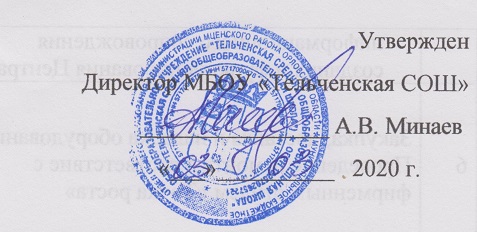 План первоочередных действий (Дорожная карта)по созданию и функционированиюЦентра образования цифрового и гуманитарного профилей«Точка роста» в МБОУ «Тельченская СОШ»№Наименование мероприятияРезультат Срок (в течение года реализации мероприятий)1Организационные мероприятия по созданию Центра. Правовое обеспечение создания и функционирования Центра, издание приказа:о назначении руководителя и кадрового состава Центра;о разработке и утверждении должностных инструкций для кадрового состава Центра.Приказ МБОУ «Тельченская СОШ»март 2Участие в семинарах-совещаниях по вопросам обеспечения реализации мероприятий по созданию ЦентраБанк методических материаловоктябрь 2019-сентябрь 20203Информационное освещение в СМИНовости, статьимарт4Повышение квалификации кадрового состава Центра, в том числе:анализ и подбор кадрового состава Центраобеспечение участия кадрового состава в повышении квалификации на онлайн-платформеобеспечение участия кадрового состава в очных курсах повышении квалификации, программах переподготовки кадровМониторинг кадровСвидетельство о повышении квалификацииапрель-сентябрь5Организационные мероприятия по созданию Центра. Правовое обеспечение создания и функционирования Центра, издание приказа:утверждение Положения о деятельности Центра;утверждение плана первоочередных мероприятий (Дорожной карты) по созданию и функционированию Центра;утверждение медиаплана информационного сопровождения создания и функционирования Центрамарт 6Закупка, доставка и наладка оборудования. Проведение ремонта в соответствие с фирменным стилем «Точка роста»Государственные (муниципальные) контракты (договора) на поставку оборудованиямарт-август7Разработка и утверждение образовательных программ, плана учебно-воспитательных, внеурочных и социокультурных мероприятий в ЦентреУтвержденные программы и планавгуст8Организация набора детей, обучающихся по программам ЦентраПриказы о зачислениисентябрь9Лицензирование образовательной деятельности Центров по программам дополнительного образования детей и взрослыхЛицензия на реализацию образовательных программсентябрь10Открытие Центра в единый день открытийИнформационное освещение в СМИсентябрь